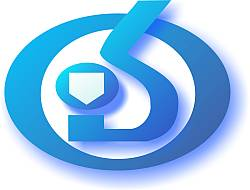 APSTIPRINĀTSLatvijas Organiskās sintēzes institūta Iepirkumu komisijas2015. gada 30.janvāra sēdē Nr. 2015/12 - 01APP LATVIJAS ORGANISKĀS SINTĒZESINSTITŪTSIepirkuma „Publisko iepirkumu likuma” 8.2 panta kārtībā:“Vispārīgā vienošanās par šļirču, cimdu un citu laboratorijas palīgmateriālu piegādi Latvijas Organiskās sintēzes institūtam 2015. gadā”NOLIKUMSiepirkuma identifikācijas numursOSI 2015/12 MIRīga2015Satura rādītājsINSTRUKCIJAS  PRETENDENTIEM	31.	Vispārīgā informācija	32.	Informācija par iepirkuma priekšmetu un līgumu	43.	pretendentu Izslēgšanas, atlases un kvalifikācijas prasības	54.	IESNIEDZAMIE DOKUMENTI	55.	PIEDĀVĀJUMA VĒRTĒŠANAS UN IZVĒLES KRITĒRIJI	6II nodaļa	9Tehniskās specifikācijas	9Tehniskās specifikācijas	10III nodaļa	14LĪGUMA  PROJEKTS	14Līguma noteikumi	15Pielikums Nr. 1	20Pielikums Nr. 2	21IV nodaļa	22FORMAS PIEDĀVĀJUMA SAGATAVOŠANAI	221. FORMA	232. FORMA	26INSTRUKCIJAS  PRETENDENTIEMVispārīgā informācijaIepirkuma identifikācijas numursOSI 2015/12 MICPV kodi. Galvenais priekšmets: 33140000-3; 33141310-6; 33141320-9; 18424300-0; 03116300-0; 33141115-9  u.c.  PasūtītājsPiedāvājumu iesniegšanas termiņšPiedāvājumi iesniedzami līdz 2015. gada 25.februārim plkst. 14:00 Latvijas Organiskās sintēzes institūtā, Aizkraukles ielā 21, 112. kab.Piedāvājuma nodrošinājumsPiedāvājuma nodrošinājums nav nepieciešams.Piedāvājuma noformējumsPiedāvājumam, dokumentiem un korespondencei starp Pasūtītāju un Pretendentu, kas saistīta ar iepirkuma norisi, jābūt latviešu valodā vai angļu valodā, ja pretendents reģistrēts ārpus Latvijas un tam nav iespēju sagatavot dokumentus latviešu valodā.Piedāvājums iesniedzams aizlīmētā aploksnē, uz kuras jānorāda iepirkuma identifikācijas numurs (OSI 2015/12 MI).Pretendentam jāiesniedz piedāvājuma viens oriģināls un viena kopija. Uz piedāvājuma oriģināla un kopijas norāda attiecīgi „ORIĢINĀLS” un „KOPIJA”. Piedāvājuma oriģināls un kopija jāievieto 1.5.2. punktā minētājā aploksnē.Piedāvājumu paraksta Pretendenta vadītājs vai tā pilnvarota persona.Piedāvājums sastāv no divām daļām:Pieteikuma dalībai konkursā kopā ar Pretendentu atlases dokumentiem;Tehniskā un Finanšu piedāvājuma.Iepirkuma nolikuma saņemšanaIepirkuma nolikumu var brīvi lejupielādēt Pasūtītāja mājas lapā http://www.osi.lvIepirkumu komisijas sastāvsInformācija par iepirkuma priekšmetu un līgumuIepirkuma priekšmetsIepirkuma priekšmets ir šļirču, cimdu un citu laboratorijas palīgmateriālu piegāde Latvijas Organiskās sintēzes institūtam tā pamatdarbības un iekārtu darbības nodrošināšanai un visu īstenojamo projektu izpildei nepieciešamajā apjomā, saskaņā ar Tehniskajām specifikācijām.Piedāvājumu skaitsPretendents var iesniegt vienu piedāvājumu par vienu vai vairākām iepirkuma daļām par visu daļas apjomu saskaņā ar Tehnisko specifikāciju.Līguma slēgšanas nosacījumiTiks slēgta viena vispārīgā vienošanās ar visiem atbilstošajiem pretendentiem par visu iepirkuma apjomu.Līguma izpildes vietaLīguma izpildes vietas ir Aizkraukles iela 21, Rīga, LV-1006,  Rātsupītes iela 1, Rīga, LV-1067, Latvija un pēc pieprasījuma cita adrese Rīgas administratīvajā teritorijā.Līguma izpildes laiksLīguma izpildes laiks ir viens kalendārais gads no līguma parakstīšanas brīža.Līguma apjomsLīguma apjoms nav noteiks, bet tas nevar pārsniegt EUR 41 999,99.Līguma izpildes nosacījumiPreču piegādes veicamas pa daļām pēc pasūtītāja pieprasījuma, līdz iepirkuma beigu datumam.Grozījumus iepirkuma līgumā, ja tādi nepieciešami, izdara, ievērojot PIL 67.1 panta noteikumus.pretendentu Izslēgšanas, atlases un kvalifikācijas prasībasNosacījumi Pretendenta dalībai konkursāKonkursā var piedalīties jebkura persona vai personu grupa no jebkuras valsts, kura ir reģistrēta likumā noteiktajā kārtībā un kura atbilst nolikumā izvirzītajām prasībām.Pretendentu izslēgšanas nosacījumiPasūtītājs izslēdz pretendentu no turpmākās dalības iepirkumā, kā arī neizskata pretendenta piedāvājumu, ja tas konstatē PIL 8.1 panta piektās daļas 1. vai 2.punktā minētos apstākļus.Kvalifikācijas prasībasŠajā iepirkumā Pretendentiem netiek izvirzītas kvalifikācijas prasības.IESNIEDZAMIE DOKUMENTIPretendentu atlases dokumentiVispārēja informācija par Pretendentu saskaņā ar nolikuma 2. Formu. Obligāti jāaizpilda visi lauki.Pretendentu, kam būtu piešķiramas līguma slēgšanas tiesības, izslēgšanas nosacījumu izvērtēšanai nepieciešamie dokumenti.Pirms lēmuma par iepirkuma rezultātiem pieņemšanas Iepirkumu komisija, lai izvērtētu pretendentu saskaņā ar PIL 8.2 panta piektās daļas nosacījumiem, rīkojas saskaņā ar PIL 8.2 panta septītās daļas 1. un 2. punktu.Ja Iepirkumu komisija konstatē, ka Pretendentam, kam būtu piešķiramas līguma slēgšanas tiesības, ir Valsts ieņēmumu dienesta administrēto nodokļu parādi, tajā skaitā valsts sociālās apdrošināšanas obligāto iemaksu parādi, kas kopsummā pārsniedz 150 EUR, tā rīkojas saskaņā ar PIL 8.2 panta astotās daļas 2. punktu.Pretendentu kvalifikācijas dokumentiKvalifikācijas dokumenti nav nepieciešami.Tehniskais un Finanšu piedāvājumsTehnisko un Finanšu piedāvājumu sagatavo saskaņā ar Tehniskajās specifikācijās noteiktajām prasībām, ņemot vērā piegādājamo Preču specifikācijas un ar Preču piegādi Saistīto pakalpojumu apjomu un raksturojumu atbilstoši Tehniskā un Finanšu piedāvājuma formai (1. forma).Tehniskajā un Finanšu piedāvājumā cenas norāda EUR, bez pievienotās vērtības nodokļa.PVN tiks piemērots atbilstoši Latvijas Republikas normatīvajiem aktiem saskaņā ar piegādātāja izrakstītajiem rēķiniem.Piedāvājumā jānorāda vienību cenas. Tehniskajā un Finanšu piedāvājumā preču vienību cenās jābūt iekļautām visām piegādājamo Preču un Saistīto pakalpojumu izmaksām; to skaitā, bet ne tikai:preču piegādes izdevumiem pasūtītāja adresēs, Aizkraukles ielā 21, un Rātsupītes ielā 1, Rīgā;tehniskā nodrošinājuma izmaksām;transporta, izkraušanas/iekraušanas, kravu apstrādes, taras uzpildīšanas u.tml. izmaksām,citām nodokļu izmaksām, t.sk. ar preču atmuitošanu saistītiem izdevumiem (ja nepieciešams), izņemot pievienotās vērtības nodokļa izmaksas, ar ko tiek aplikta preču piegāde un ar tām saistīto pakalpojumu sniegšana;un citām ar preču piegādi un tām saistīto pakalpojumu sniegšanu saistītajām izmaksām.Pretendents var brīvi pievienot piedāvājumam papildus materiālus par piedāvātajām precēm.Pretendenta piedāvātajām cenām un vienību likmēm jābūt nemainīgām visā līguma izpildes laikā. Ja Preču un Saistīto pakalpojumu apjoms līguma izpildes laikā mainās, izmaiņas tiek veiktas, balstoties uz Pretendenta norādītajām vienību cenām saskaņā ar noslēgtā līguma noteikumiem.PIEDĀVĀJUMA VĒRTĒŠANAS UN IZVĒLES KRITĒRIJIPreču prezentācijaPreču prezentācija nav paredzētaPiedāvājumu noformējuma pārbaudePiedāvājuma noformējuma, pretendentu atlases un kvalifikācijas dokumentācijas un Tehnisko un Finanšu piedāvājumu atbilstības vērtēšanu veic Iepirkumu komisija slēgtā komisijas sēdē.Piedāvājuma izvēles kritērijiVispārīgās vienošanās līgums tiks slēgts ar visiem Pretendentiem, kas būs iesnieguši Tehniskajām specifikācijām atbilstošus tehniskos piedāvājumus par vismaz vienu loti ar nosacījumu, ka Pretendents atbilst pretendentu atlases prasībām un nav izslēdzams no iepirkuma atbilstoši PIL 8.1 panta piektajā daļā minētajiem Pretendentu izslēgšanas nosacījumiem.Piedāvājuma izvēle katra konkrētā līguma slēgšanai vispārīgās vienošanās ietvarosKatru konkrēto līgumu vispārīgās vienošanās ietvaros, Pasūtītājs slēdz ar to Piegādātāju, kas piedāvājis zemāko kopējo cenu par konkrēto loti (par Tehniskā un Finanšu piedāvājuma formā (1. forma) norādīto kopējo skaitu preču vienību). Gadījumā, ja Piegādātājs, kas piedāvājis zemāko cenu par konkrēto preci nevar to piegādāt līgtajā termiņā, Pasūtītājam ir tiesības slēgt konkrēto līgumu ar Piegādātāju, kas piedāvājis nākamo zemāko cenu.II nodaļaTehniskās specifikācijasTehniskās specifikācijas1. Lote. Šļirces ar adatām1) Šļirces ar adatām, (piemēram Braun Injekt vai ekvivalents). Tilpumi: 2ml, 5ml, 10ml, 20ml;Materiāls: neplīstošs polipropilēns/polietilēns, nesatur lateksu ;Labi slīdošs, hermētisks, kontrastējošs (zaļš, vai citā kontrastējošā krāsā) virzulis (bez uzgaļa) vieglākai uzpildītā tilpuma pamanīšanai, nodrošināts pret nejaušu izslīdēšanu no cilindra ar īpašu rievu, kas nofiksē virzuli.Pārredzama, kontrastējoša skala ar pagarinājumu – 2ml šļircei pagarinājums līdz 3ml, 5ml šļircei līdz 6 ml, 10 ml šļircei līdz 12 ml, 20 ml šļircei līdz 24 ml, kas ļauj ievilkt šļircē lielākus tilpumus un atvieglo medikamentu šķīdināšanu.Iepakojumā pievienota nerūsējoša, hroma niķeļa plānsienu adata ar trīsšķautņu slīpējumu un silikona pārklājumu, ražotas saskaņā ar ISO 7864 standartu. Adatas caurspīdīga polipropilēna rumba ar „Luer Lock” galu apzīmēta ar krāsu marķējumu atbilstoši ISO 6009 standartiem;Pieejamas iepakojumā pa 100 gab.2. Lote. Šļirces bez adatām2) Šļirces bez adatām, (piemēram Braun Injekt vai ekvivalents). Tilpumi: 2ml, 5ml, 10ml, 20ml;Labi slīdošs, hermētisks, kontrastējošs (zaļš, vai citā kontrastējošā krāsā) virzulis (bez uzgaļa) vieglākai uzpildītā tilpuma pamanīšanai, nodrošināts pret nejaušu izslīdēšanu no cilindra, īpaša rieva, kas nofiksē virzuli;Pārredzama, kontrastējoša skala ar pagarinājumu – 2ml šļircei pagarinājums līdz 3ml, 5 ml šļircei līdz 6 ml, 10 ml šļircei līdz 12 ml, 20 ml šļircei līdz 24 ml, kas ļauj ievilkt šļircē lielākus tilpumus un atvieglo medikamentu šķīdināšanu. Pieejamas iepakojumā pa 100 gab.3. Lote. Šļirces bez adatām ar „LUER/LOCK” adatas uzgali 3) Šļirces bez adatām LUER/LOCK.Tilpumi: 2ml, 5ml, 10ml, 20ml;Šļirce sastāv no korpusa un virzuļa (bez uzgaļa), un integrēta Luer Lock adatas uzgaļa;Materiāls: neplīstošspolipropilēns/polietilēns, kas nesatur lateksu;Labi slīdošs, hermētisks, kontrastējošs (zaļš, vai citā kontrastējošā krāsā) virzulis vieglākai uzpildītā tilpuma pamanīšanai, nodrošināts pret nejaušu izslīdēšanu no cilindra ar īpašu rievu, kas nofiksē virzuli.Pieejamas iepakojumā pa 100 gab.4. Lote. Šļirces HEPARĪNA 4) Šļirces INJEKT HEPARĪNA, (piemēram Omnifix® – H Solo vai ekvivalents). Tilpums: 1ml;Izmanto transdermālām heparīna injekcijām;Šļirce sastāv no korpusa un virzuļa (bez uzgaļa);Skalas sadalījums pa 10 000 vai 25 000 starptautisko vienību ( I.U.) heparīna, vai 20 000 starptautisko vienību Anti-Xa. Atzīme 1ml ir uzdrukāta ar atbilstošu melnu tinti.Pieejamas iepakojumā pa 100 gab.5. Lote. Šļirces INSULĪNA 5) Šļirces insulīna, (piemēram Omnifix Duo 100E vai ekvivalents), Tilpums: 1ml;Trīsdaļīgas insulīna šļirces vienreizējai lietošanai ar noņemamu adatu 0,45x12mm;Šļirce sastāv no korpusa un virzuļa, un integrēta Luer adatas uzgaļa, virzuļa uzgalis veidots no sintētiskas poliizoprēna (vai ekvivalenta materiāla) gumijas, nesatur lateksu (dabīgo gumiju);Melna tilpuma skala.Pieejamas iepakojumā pa 100 gab.6. Lote. Šļirces INSULĪNA 6) Šļirces insulīna, (piemēram Omnican 50 vai ekvivalents)Tilpums: 0.5ml;Trīsdaļīgas insulīna šļirces vienreizējai lietošanai ar integrētu adatu 0,33x12mm; Šļirce sastāv no korpusa, kurā integrēta adata un virzuļa;Virzulis veidots no materiāla, kas nesatur lateksu (dabīgo gumiju);Melna tilpuma skala.Pieejamas iepakojumā pa 100gab.7. Lote. Šļirces skalošanas 7) Šļirces skalošanasTilpums: 60ml;Trīsdaļīgas šļirces vienreizējai lietošanai ar piltuvveida uzgali, izgatavotas no materiāla, kas nesatur lateksu (dabīgo gumiju).Pieejamas iepakojumā pa 100 gab.8. Lote. Injekciju standartadatas  8) Adatas injekciju (piemēram STERICAN vai ekvivalents).Izmēri: 0.6x30mm, 0.6x80mm, 0.8x40mm, 0.8x50mm, 2.1x80mm, 0.8x120mm;Materiāls: hroma niķeļa sakausējums;Adatas rumba ar krāsu kodējumu.Pieejamas iepakojumā pa 100 gab.
9. Lote. Cimdi lateksa nepūderēti9) Cimdi lateksa:nesterili;nepūderēti;izgatavoti no elastīga dabīgā lateksa;ar rullētu aproces malu, garums ne īsāks par 25cm no vidējā pirksta, materiāla biezums no 0,08 līdz 0,1mm; izmēri: XS, S, M, L, XL.Pieejami iepakojumā pa 100 gab.10. Lote. Cimdi lateksa pūderēti10) Cimdi lateksa:nesterili;pūderēti;izgatavoti no elastīga dabīgā lateksa;ar rullētu aproces malu, garums ne īsāks par 25cm no vidējā pirksta, materiāla biezums no 0,08 līdz 0,1mm; izmēri: XS, S, M, L, XL.Pieejami iepakojumā pa 100 gab.11. Lote. Cimdi vinila11) Cimdi vinila:nesterili;nepūderēti;izgatavoti no vinila;ar rullētu aproces malu, garums ne īsāks par  25cm no vidējā pirksta; izmēri: S, M, L;Pieejami iepakojumā pa 100 gab.12. Lote. Cimdi nitrila12) Cimdi nitrila:nesterili; nepūderēti;izgatavoti no nitrila;ar rullētu aproces malu, garums ne īsāks par 30cm no vidējā pirksta;izmēri: XS, S, M, L, XL.Pieejami iepakojumos pa 100 līdz 150 gab.13. Lote. Cimdi kokvilnas13) Kokvilnas odercimdi:plāni, balināti;absorbē mitrumu;izmēri: S, M, L.Pieejami iepakojumā pa 40 gab.14. Lote. Lignīns14) Lignīns loksnēs:lokšņu izmērs: 40cm x 60cm;nesterils, neplūksnains.Pieejams iepakojumā pa 1 kg. 15. Lote. Vate15) Vate, kokvilnas:nesterila;zig-zag formā; higroskopiska; apstrādājama sterilizatorā; neveido kunkuļus; no augstvērtīgas kokvilnas šķiedras; balināta bez hlora; sterilizējot saglabā balto krāsu.Pieejama iepakojumos pa 100g, 250g, un 500g.Papildus nosacījumi.Pasūtītājs nevar garantēt nevienam Piegādātājam kādu noteiktu pasūtījumu apjomu.Piegādes izmaksām jābūt iekļautām vienību cenās.Piegādātājs var noteikt minimālo vienas piegādes apjomu saskaņā ar tehniskās specifikācijas prasībām.III nodaļaLĪGUMA  PROJEKTSVispārīgā vienošanās Nr. < numurs, kas iekļauj projekta numuru>< noslēgšanas vieta>	<gads>.<datums>. mēnesis>Līguma noteikumiLatvijas Organiskās sintēzes institūts (turpmāk tekstā „Pasūtītājs” ), tā direktora Osvalda Pugoviča personā, kurš rīkojas, pamatojoties uz Nolikumu, no vienas puses, un <Pārdevēja nosaukums>, reģistrācijas Nr. <reģistrācijas numurs> tās <pilnvarotās personas amats, vārds, uzvārds> personā, (turpmāk tekstā – Piegādātājs);<Pārdevēja nosaukums>, reģistrācijas Nr. <reģistrācijas numurs> tās <pilnvarotās personas amats, vārds, uzvārds> personā, (turpmāk tekstā – Piegādātājs); utt.visi kopā un katrs atsevišķi saukti par Līdzējiem, pamatojoties uz Latvijas Organiskās sintēzes institūta rīkotā iepirkuma PIL 8.2 panta kārtībā Nr. <iepirkuma ID>, <iepirkuma nosaukums>, turpmāk tekstā saukts iepirkums, rezultātiem un Piegādātāja iesniegto piedāvājumu, noslēdz šādu vispārīgās vienošanās līgumu (turpmāk tekstā – Līgums):LĪGUMA PRIEKŠMETSPiegādātājs piegādā un Pasūtītājs saņem šļirces, cimdus un citus laboratorijas palīgmateriālus (atbilstoši tehniskajai specifikācijai), turpmāk tekstā - Preces, atbilstoši specifikācijai un saglabājot nemainīgas vienību cenas visā līguma darbības periodā. (Līguma pielikumi Nr. 2 un Nr. 3).Piegādātājs  nodrošina Preču nogādāšanu Pasūtītājam pa daļām pēc Pasūtītāja  pieprasījuma līdz …. vai maksimālās Līguma summas sasniegšanai.LĪGUMA DOKUMENTILīgums sastāv no sekojošiem dokumentiem, kuri ir uzskatāmi par tā neatņemamām sastāvdaļām: noteikumi;Tehniskās specifikācijas, (Līguma Pielikums Nr.1);Tehniskie piedāvājumi, (Līguma Pielikums Nr.2);Finanšu piedāvājumi (Līguma Pielikums Nr.3).Pretrunu vai nesaskaņu gadījumā starp minētajiem dokumentiem prioritāte ir dokumentiem tādā secībā, kādā tie ir uzskaitīti šajā punktā.LĪGUMA TERMIŅILīgums stājas spēkā no brīža, kad to parakstījušas abi Līdzēji, un darbojas līdz iestājas kāds no zemāk minētajiem apstākļiem: Beidzas Līguma darbības termiņš – 31.12.2015.;Tiek sasniegts Līguma summas maksimālais apmērs – EUR 41’999,99 (četrdesmit viens tūkstotis deviņsimt deviņdesmit deviņi eiro 99 centi).Preču CENA, tās izmaiņu un NORĒĶINU KĀRTĪBaMaksimālā Līguma summa ir EUR 41’999,99 (četrdesmit viens tūkstotis deviņsimt deviņdesmit deviņi eiro 99 centi).Preču cena, kuru Pasūtītājs samaksā Piegādātājam katra konkrētā līguma ietvaros, ieskaitot nodokļus, nodevas un visus citus nepieciešamos izdevumus (tai skaitā transporta izdevumus) tiek aprēķināta saskaņā ar Pasūtītāja pasūtījuma apmēru un Piegādātāja noteikto cenu konkrētajai precei (Līguma pielikums Nr. 3).Piegādes (t.sk. pilnās taras izkraušanas, tukšās taras iekraušanas un savākšanas) un piegādātāja taras izmantošanas izmaksas ir iekļautas Piegādātāju norādītajās Preču vienību cenās.Pasūtītājs nevar garantēt nevienam Piegādātājam kādu noteiktu pasūtījumu apjomu šī līguma ietvaros. Tehniskajās specifikācijās ir norādītas Pasūtītāja patēriņa prognozes, kas balstās uz iepriekšējo gadu patēriņa datiem.Katra pasūtījuma apmaksas summu Pasūtītājs pārskaita 30 (trīsdesmit) dienu laikā pēc Preču piegādes un pieņemšanas saskaņā ar šī Līguma 8.1. punktā noteikto kārtību, pamatojoties uz Piegādātāja iesniegto Preču pavadzīmi – rēķinu.Ja saskaņā ar normatīvajiem aktiem turpmāk tiek grozīta Preces PVN likme, jebkurš Vispārīgās vienošanās noteikto maksājumu apmērs ar PVN tiek grozīs attiecīgi PVN likmes izmaiņām un bez atsevišķas Pušu vienošanās.Preču pasūtīšanas kārtībaKatru konkrēto līgumu vispārīgās vienošanās ietvaros, Pasūtītājs slēdz ar to Piegādātāju, kas piedāvājis zemāko spēkā esošo cenu par nepieciešamo preci (par 1 (vienu) preces vienību).Gadījumā, ja Piegādātājs, kas piedāvājis zemāko cenu par konkrēto preci nevar to piegādāt līgtajā termiņā, Pasūtītājam ir tiesības slēgt konkrēto līgumu ar Piegādātāju, kas piedāvājis nākamo zemāko cenu.LĪGUMSLĒDZĒJU SAISTĪBASPiegādātājs uzņemas sekojošas saistības:Veikt Preču piegādi atbilstoši specifikācijai (Līguma pielikums Nr.1), kas ir 	šī līguma neatņemama sastāvdaļa, un ievērot šī līguma 1.2. un 3.1. punktus;Piegādātājs apņemas piegādes veikt Pasūtītājam izdevīgā darba laikā;Piegādātājs informē Pasūtītāju par piegādāto Preču uzglabāšanas noteikumiem un lietošanas īpatnībām;Piegādātājs ir pilnībā atbildīgs par visiem riskiem pret Preču pazušanu vai sabojāšanu transportēšanas laikā līdz brīdim, kamēr Preces ir nodotas Pasūtītājam;Piegādātājs uzņemas atbildību par tiešajiem zaudējumiem, kuri nodarīti Pasūtītājam un trešajām personām sakarā ar šī Līguma noteikumu pārkāpumu, ja Piegādātājs tajos vainojams;Pasūtītājs uzņemas sekojošas  saistības:Sniegt visu nepieciešamo informāciju šajā Līgumā paredzēto piegāžu veikšanai;Pasūtītājs apņemas norēķināties ar Piegādātāju šajā līgumā noteiktajā kārtībā un termiņos.GARANTIJAS UN RISKSPiegādātājs garantē Preču kvalitātes atbilstību Latvijas Republikas un/vai Eiropas Savienības standartiem un citiem normatīvi tehniskajos dokumentos izvirzītajiem Preču  kvalitātes kritērijiem;Piegādātājs garantē, ka, nepieciešamības gadījumā, katras Preču partijas kvalitāte tiks apstiprināta ar atsevišķu, tieši šai partijai izsniegtu kvalitātes sertifikātu;Piegādātājs nenes atbildību par preces defektiem, kuri radušies Pasūtītāja vainas dēļ, Preču uzglabāšanas vai ekspluatācijas noteikumu neievērošanas rezultātā;Par derīguma termiņā konstatēto Preces neatbilstību kvalitātes prasībām vai citiem trūkumiem Pasūtītājs sastāda rakstveida pretenziju un 3 (trīs) darba dienu laikā no fakta konstatēšanas brīža iesniedz Piegādātājam.PREČU PIEGĀDES UN PIEŅEMŠANAS KĀRTĪBAPreču Piegāde veicama pa daļām pēc Pasūtītāja pieprasījuma (pa telefonu vai izmantojot e-pasta sūtījumu), līdz Līguma beigu datumam, …., vai Līguma maksimālās summas sasniegšanai.Galvenā piegādes adrese ir Aizkraukles iela 21, Rīga, Latvija.Specifikācijā norādītā Prece skaitās nodota Pasūtītājam no preču  pavadzīmes-rēķina parakstīšanas brīža, ko paraksta Piegādātājs un Pasūtītājs vai Piegādātāja un Pasūtītāja pilnvarotie pārstāvji pēc Preces pārbaudes Pasūtītāja telpās Rīgā, Aizkraukles ielā 21, Latvijas Organiskās sintēzes institūtā.Saistības tiek uzskatītas par izbeigtām, ja izpildītas visas šī līguma 3.1. punkta prasības. Piegādes izpildi apliecina savstarpēji parakstīta preču pavadzīme-rēķins, kuru ir parakstījuši abi Līdzēji.Līdzēji vienojas, ka abpusēji parakstīta preču pavadzīme-rēķins tiek pielīdzināta abpusēji parakstītam konkrētajam piegādes līgumam vispārīgās vienošanās ietvaros.SODA SANKCIJASGadījumā, ja Piegādātājs neizpilda savas saistības Līgumā paredzētajos termiņos, tas maksā Pasūtītājam līgumsodu 0.1% apmērā no nepiegādāto Preču vērtības, par katru kavēto dienu, bet ne vairāk kā 10% no Pasūtījuma summas.Gadījumā, ja Pasūtītājs nesamaksā Piegādātājam Līgumā paredzētajos termiņos, tas maksā Pasūtītājam līgumsodu 0.1% apmērā no laikā nesamaksātās summas, par katru kavēto dienu, bet ne vairāk kā 10% no nesamaksātās summas.Līgumsoda samaksa neatbrīvo no Līguma saistību izpildes pilnā apjomā.Ja Piegādātājs 14 (četrpadsmit) dienu laikā pēc piegādes termiņa beigām nav veicis kārtējo Preču  piegādi, Pasūtītājs ir tiesīgs atteikties no pasūtījuma, paziņojot par to Piegādātājam.STRĪDU IZSKATĪŠANAS KĀRTĪBAStrīdus, domstarpības un nesaskaņas kas radušās Līguma izpildes laikā, Līdzēji cenšas atrisināt savstarpēju sarunu ceļā.Gadījumā, ja strīdu neizdodas atrisināt sarunu ceļā 30 (trīsdesmit) dienu laikā, strīds tiks risināts saskaņā ar spēkā esošajiem LR normatīvajiem aktiem LR tiesā.Nepārvaramas varas apstākļiLīdzēji tiek atbrīvoti no atbildības par Līguma daļēju vai pilnīgu nepildīšanu, ja tā ir radusies nepārvaramu apstākļu, t.i. ugunsgrēka, zemestrīces, plūdu vai citu stihisko nelaimju, kā arī karadarbības, blokādes, Valsts institūciju darbības vai citu Pusēm nekontrolējamu apstākļu rezultātā, ja šie apstākļi ir iestājušies pēc Līguma parakstīšanas un ir tieši ietekmējuši Līguma izpildi.Ikviens no Līdzējiem ir tiesīgs vienpusēji pārtraukt līgumu, nosūtot otram Līdzējam rakstisku paziņojumu vismaz 30 (trīsdesmit) dienas iepriekš, ja nepārvaramas varas apstākļi, kuri ierobežo Līguma izpildi, nepārtraukti turpinās ilgāk par trim mēnešiem.CITI NOTEIKUMILīgums var tikt papildināts, grozīts vai izbeigts, Līdzējiem savstarpēji vienojoties. Jebkuras Līguma izmaiņas vai papildinājumi tiek noformēti vienošanās protokola veidā un pēc tā parakstīšanas kļūst par šī Līguma neatņemamām sastāvdaļām.Līgumā nevar tikt veikti tādi grozījumi, kas ir uzskatāmi par būtiskiem saskaņā ar „Publisko iepirkumu likuma” 671. panta noteikumiem.Kā atbildīgo un pilnvaroto personu par Līguma izpildi, pasūtījumu veikšanu, Preču pieņemšanu/nodošanu, iespējamo papildinājumu vai izmaiņu saskaņošanu (izņemot Līguma grozījumu parakstīšanu) no Pasūtītāja puses Pasūtītājs nozīmē Jeļenu Volkovu, tālr. +371-6701484, e-pasts: jelena@osi.lv, un no Piegādātāja puses Piegādātājs nozīmē:<atbildīgās personas vārds, uzvārds>, tālrunis <tālruņa numurs>, <e-pasta adrese> ;<atbildīgās personas vārds, uzvārds>, tālrunis <tālruņa numurs>, <e-pasta adrese>; utt.izmaiņu personālsastāvā gadījumā vienpusēji informējot otru Pusi.Pasūtījumi tiek nodoti Piegādātājam pa telefonu. Piegādātājs izmanto telefonu vai elektronisko pastu nododot Pasūtītājam nepieciešamo informāciju par pasūtījumu izpildes gaitu.Puses vienojas neizpaust konfidenciāla rakstura informāciju, kas attiecas uz otru Pusi un kļuvusi zināma Līguma noslēgšanas, izpildes vai izbeigšanas gaitā.Jautājumos, kas nav atrunāti šajā līgumā, līgumslēdzēji vadās no Latvijas Republikas likumdošanas aktiem.Līgums ir sastādīts latviešu valodā, uz <lapu skaits> (lapu skaits vārdiem) lapām, t.sk. Līguma pielikumi, divos autentiskos eksemplāros ar vienādu juridisku spēku, pa vienam eksemplāram katram Līdzējam.JURIDISKĀS ADRESES UN REKVIZĪTI  Pielikums Nr. 1Līgumam Nr. 1 / OSI 2015/12 MITehniskās specifikācijasPielikums Nr. 2Līgumam Nr. 1 / OSI 2015/12 MItehniskais un Finanšu piedāvājumsIV nodaļaFORMAS PIEDĀVĀJUMA SAGATAVOŠANAI1. FORMATehniskAIS un Finanšu PIEDĀVĀJUMSIepirkuma nosaukums: „Vispārīgā vienošanās par šļirču, cimdu un citu laboratorijas palīgmateriālu piegādi Latvijas Organiskās sintēzes institūtam 2014/2015. gadā”ID Nr.: OSI 2015/12 MIVispārējs preču aprakstsIesniedzamās informācijas un dokumentu sarakstsTiks iesniegti sekojoši dokumenti:<Iekļaut iesniedzamo dokumentu, tādu kā kvalitāti apliecinoši sertifikāti, drošības datu lapas, u.c. sarakstu>Preču piegādes vietaPreces tiks piegādātas Aizkraukles ielā 21, Rīgā, LV-1006 un Rātsupītes ielā 1, Rīga, LV-1067, Latvija un Rīgas administratūvajā teritorijā pēc pieprasījuma.Piedāvāto preču piegādes termiņšPreces tiks piegādātas ne vēlāk kā 2 nedēļu laikāPiedāvato Preču nosaukumi un cenasTabulā jāaizpilda visas kolonnas.* - Ja 12. Lotē „Cimdi nitrila” pretendents piedāvā citu iepakojuma lielumu (piemēram 50 vai 150 gab./iepakojumā), tad nepieciešams pārrēķināt piedāvāto cenu uz 100 gabaliem, lai tā būtu salīdzināma ar citu pretendentu piedāvājumiem.Cita informācijaAr šo mēs apstiprinām, ka esam iepazinušies ar konkursa nolikumu un tam pievienoto dokumentāciju, mūsu piedāvājums paredz tādu derīguma termiņu un nosacījumus, kādu prasa konkursa nolikums, mēs garantējam sniegto ziņu patiesīgumu un precizitāti.Pilnvarotās personas paraksts ____________________________  		zīmoga vietaVārds, uzvārds un amats _______________________________Pretendenta nosaukums _______________________________FORMA INFORMĀCIJAI PAR PRETENDENTU2. FORMAVispārēja informācija par pretendentu:Pasūtītāja nosaukumsLatvijas Organiskās sintēzes institūtsAdreseAizkraukles iela 21, Rīga, LV -1006, LatvijaReģ. Nr.LVKonta Nr. bankāLV41UNLAKontaktpersonaArtūrs AksjonovsTālruņa Nr.+371 67014884 Nr.+371 67014813e-pasta adresearturs@osi.lvDarba laiksNo 9.00 līdz 17.00Vārds, UzvārdsAmatsKomisijaspriekšsēdētājsOsvalds Pugovičs DirektorsKomisijaslocekļi Ivars KalviņšInstitūta zinātniskās padomes priekšsēdētājsDace KārkleDirektora vietnieceGunārs DubursMembrānaktīvo savienojumu laboratorijas vadītājsModris BankaGalvenais inženierisSekretārsArtūrs AksjonovsIepirkumu nodaļas vadītājs„Piegādātājs”  „ Nosaukums” Reģ.Nr.PVN Reģ.Nr.Adrese,Pilsēta, pasta indekss, valstsBankas nosaukumsKods: XXXXKonts: XXXXAmata nosaukums:Vārds uzvārds< noslēgšanas vieta><gads>.<datums>. mēnesis>„Pasūtītājs”:APP Latvijas Organiskās sintēzes institūtsReģ.Nr. 90002111653PVN Reģ.Nr. LV90002111653Aizkraukles ielā 21,Rīga, LV-1006, Latvija A/S SEB BankaKods : UNLALV2XKonts: LV08UNLA0050005032194Latvijas Organiskās sintēzes institūtaDirektors:Osvalds Pugovičs< noslēgšanas vieta><gads>.<datums>. mēnesis>„Piegādātājs”  „ Nosaukums” Reģ.Nr.Adrese,Pilsēta, pasta indekssAmata nosaukums:Vārds uzvārds„Pasūtītājs”:APP Latvijas Organiskās sintēzes institūtsReģ.Nr. 90002111653Aizkraukles ielā 21,Rīga , Latvija , LV-1006 Latvijas Organiskās sintēzes institūtaDirektors:Osvalds Pugovičs„Piegādātājs”  „ Nosaukums” Reģ.Nr.Adrese,Pilsēta, pasta indekssAmata nosaukums:Vārds uzvārds„Pasūtītājs”:APP Latvijas Organiskās sintēzes institūtsReģ.Nr. 90002111653Aizkraukles ielā 21,Rīga , Latvija , LV-1006 Latvijas Organiskās sintēzes institūtaDirektors:Osvalds PugovičsLotes Nr.Katalogs un kods tajā(ja eksistē)Preces nosaukumsPreces vienībaPreces vienības cenaEURbez PVNPiegādes termiņš1.Šļirces ar adatām---2ml100 gab.5ml100 gab.10ml100 gab.20ml100 gab.Cena kopā 2.Šļirces bez adatām---2ml100 gab.5ml100 gab.10ml100 gab.20ml100 gab.Cena kopā 3.Šļirces bez adatām ar „LUER/LOCK” adatas uzgali---2ml100 gab.5ml100 gab.10ml100 gab.20ml100 gab.Cena kopā 4.Šļirces HEPARĪNA100 gab.5.Šļirces INSULĪNA100 gab.6.Šļirces INSULĪNA100 gab.7.Šļirces skalošanas100 gab.8.Injekciju standartadatas---0.6x30mm100 gab.0.6x80mm100 gab.0.8x40mm100 gab.0.8x50mm100 gab.2.1x80mm100 gab.0.8x120mm100 gab.Cena kopā 9.Cimdi lateksa nepūderēti100 gab.10.Cimdi lateksa pūderēti100 gab.11.Cimdi vinila100 gab.12.Cimdi nitrila100 gab.*13.Cimdi kokvilnas40 gab.14.Lignīns 1 kg15.Vate---100gr1 iepakojums250gr1 iepakojums500gr1 iepakojumsCena kopā 1.Kompānijas nosaukums:2.Reģistrācijas Nr.:3.Adrese:4.Kontaktpersona:5.Telefons:6.Fakss:7.E-pasts (obligāti):8.Vispārējā interneta adrese:9.Reģistrācijas vieta:10.Reģistrācijas gads:11.Kompānijas darbības sfēra (īss apraksts):12.Finanšu rekvizīti: